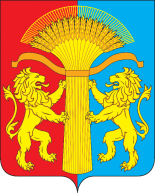 СОТНИКОВСКИЙ СЕЛЬСКИЙ СОВЕТ ДЕПУТАТОВ                КАНСКОГО РАЙОНА КРАСНОЯРСКОГО КРАЯ   Р Е Ш Е Н И Е       25.03. 2020г.                                                                                      № 60-190 О внесении изменений в решение Сотниковского сельского Совета депутатов от 28.01.2020г. № 57-183 «О передаче органам местного самоуправления муниципального образования Канский район полномочий в части капитального ремонта и ремонта  автомобильных дорог общего пользования местного значения в границах населенных пунктов Сотниковского поселения»Руководствуясь пунктом 5 части 1 статьи 14 и частью 4 статьи 15 Федерального закона от 06.10.2003 № 131-ФЗ «Об общих принципах организации местного самоуправления в Российской Федерации», статьёй 142 Бюджетного кодекса Российской Федерации, Законом Красноярского края от 15.10.2015 № 9-3724 «О закреплении вопросов местного значения за сельскими поселениями Красноярского края», исходя из необходимости эффективного использования субсидии  из средств дорожного фонда Красноярского края  и в целях реализации полномочий поселения, Сотниковский сельский Совет депутатов РЕШИЛ:1. Внести  в решение Сотниковского сельского Совета депутатов от 28.01.2020г. №  57-183 ««О передаче органам местного самоуправления муниципального образования Канский район полномочий в части капитального ремонта и ремонта  автомобильных дорог общего пользования местного значения в границах населенных пунктов Сотниковского поселения» следующие изменения:1.1. Приложение № 1 изложить в следующей редакции:  Приложение № 1к решению от 28.01.2020 г. № 57-183МЕТОДИКА ОПРЕДЕЛЕНИЯОБЩЕГО ОБЪЕМА ИНЫХ МЕЖБЮДЖЕТНЫХ ТРАНСФЕРТОВ НА ИСПОЛНЕНИЕ МУНИЦИПАЛЬНЫМ РАЙОНОМ ПОЛНОМОЧИЙ ПОСЕЛЕНИЙ В ЧАСТИ КАПИТАЛЬНОГО РЕМОНТА И РЕМОНТА АВТОМОБИЛЬНЫХ ДОРОГ ОБЩЕГО ПОЛЬЗОВАНИЯ МЕСТНОГО ЗНАЧЕНИЯ В ГАНИЦАХ НАСЕЛЕННЫХ ПУНКТОВ СОТНИКОВСКОГО ПОСЕЛЕНИЯ Потребность Канского района в иных межбюджетных трансфертах (далее – ИМБТ) на исполнение полномочий в части капитального ремонта и ремонта  автомобильных дорог общего пользования местного значения в границах населенных пунктов Сотниковского поселения:Dj – годовой объем ИМБТ на осуществление полномочий;ФОТ – годовой фонд оплаты труда одного специалиста, осуществляющего полномочия;Ps – общая протяженность дорог сельских поселений Канского района Красноярского края на территории 15 поселений района, на начало очередного финансового года –             км.;Рi – протяженность дорог Сотниковского сельсовета Канского района  -             км;S - софинансирование субсидии в размере не менее 1,2 процента от объема выделенной субсидии.                           ФОТ = Os * Кд * Ко *n  * Rk * 1,302, гдеOs – должностной оклад специалиста;Кд – коэффициент-дефлятор повышения оплаты труда в очередном финансовом году по отношению к текущему году;Ко – количество должностных окладов в год, предусматриваемых при расчете предельного размера фонда оплаты труда;n – количество специалистов;Rk – районный коэффициент, процентная надбавка или надбавка за работу в местностях с особыми климатическими условиями;1,302 – коэффициент, учитывающий выплату страховых взносов на обязательное пенсионное страхование, страховых взносов на случай временной нетрудоспособности и в связи с материнством, а также страхового тарифа на обязательное социальное страхование от несчастных случаев на производстве и профессиональных заболеваний. При этом:Текущий год – год, в котором осуществляется исполнение полномочий;Очередной финансовый год – год, в котором предполагается передача полномочий.1.2. Приложение № 2 изложить в следующей редакции: Приложение № 2к решениюот 28.01.2020г.№  57-183ПОРЯДОК ИСПОЛЬЗОВАНИЯИНЫХ МЕЖБЮДЖЕТНЫХ ТРАНСФЕРТОВ НА ИСПОЛНЕНИЕ МУНИЦИПАЛЬНЫМ РАЙОНОМ ПОЛНОМОЧИЙ ПОСЕЛЕНИЙ В ЧАСТИ КАПИТАЛЬНОГО РЕМОНТА И РЕМОНТА АВТОМОБИЛЬНЫХ ДОРОГ ОБЩЕГО ПОЛЬЗОВАНИЯ МЕСТНОГО ЗНАЧЕНИЯ В ГАНИЦАХ НАСЕЛЕННЫХ ПУНКТОВ СОТНИКОВСКОГО ПОСЕЛЕНИЯ 1. Настоящий Порядок разработан для обеспечения целевого и эффективного использования иных межбюджетных трансфертов по передаче полномочий в части капитального ремонта и ремонта  автомобильных дорог общего пользования местного значения в границах населенных пунктов поселения (далее – ИМБТ).2. Главным распорядителем средств местного бюджета на предоставление иных межбюджетных трансфертов является Администрация Сотниковского сельсовета.3. Получателем иных межбюджетных трансфертов является бюджет Канского района. ИМБТ перечисляются в бюджет Канского района. Перечисление ИМБТ производится на основании соглашения о передаче полномочий.4. Получатель бюджетных средств ежеквартально до 15 числа месяца, следующего за отчетным кварталом, предоставляет в Финуправление Канского района отчетность о полученных и использованных средствах ИМБТ согласно Приложению № 1 к настоящему Порядку.5. Получатель несёт ответственность за целевое и эффективное использование средств ИМБТ  и достоверность представленных отчетных данных.6. В случае нецелевого использования ИМБТ соответствующие суммы взыскиваются из бюджета Канского района в бюджет Сотниковского поселения.7. По вопросам осуществления полномочий Канский район обязан обеспечивать выполнение нормативно-правовых актов, издаваемых Сотниковским поселением, в пределах его компетенции. 8. Экономия от использования ИМБТ при необходимости может перераспределяться между расходами, в пределах общего объема иных межбюджетных трансфертов (за исключением расходов на фонд заработной платы).9. В случае неиспользования ИМБТ, полученных из бюджета поселения для исполнения полномочий, неиспользованные финансовые средства необходимо возвратить в бюджет поселения до 25 декабря текущего года.Обязать главных бухгалтеров поселения вести учет межбюджетных трансфертов отдельно.Приложение № 1к Порядку использования иных межбюджетных трансфертов по осуществлению полномочий органами местного самоуправления поселений Канского районаОтчёт  об использовании иных межбюджетных трансфертовпо осуществлению полномочий в части капитального ремонта и ремонта  автомобильных дорог общего пользования местного значения в границах населенных пунктов Сотниковского поселенияпо состоянию на _______________ 20__ года (в рублях)Руководитель    ____________________________      (Ф.И.О.)Главный бухгалтер______________________(Ф.И.О.)Исполнитель:Фамилия Имя ОтчествоТелефон:1.3. Приложение № 3 изложить в следующей редакции: Приложение № 3к решению от28.01.2020 г. № 57-183СОГЛАШЕНИЕмежду Администрацией Сотниковского сельсовета  и Администрацией Канского района о передаче полномочий в части капитального ремонта и ремонта  автомобильных дорог общего пользования местного значения в границах населенных пунктов Сотниковского  поселения          № __/__                                                 (регистрационные номера соглашения)с. _______________                                                                                                    __.__.20__г.Администрация __________ сельсовета, именуемая в дальнейшем «Поселение», в лице Главы ___________ сельсовета __________________________, действующего на основании Устава, с одной стороны, и Администрация Канского района, именуемая в дальнейшем «Район», в лице _________ Канского района _____________________, действующего на основании Устава Канского района, с другой стороны, вместе именуемые «Стороны», заключили настоящее Соглашение о нижеследующем:Предмет соглашения1.1. Предметом Соглашения является передача Поселением осуществления своих полномочий в части капитального ремонта и ремонта  автомобильных дорог общего пользования местного значения в границах населенных пунктов _____________ поселения, в соответствии с пунктом 1.2. настоящего Соглашения за счет иных межбюджетных трансфертов (далее – ИМБТ), предоставляемых из бюджета Поселения в бюджет Района, в соответствии с Федеральным законом от 06.10.2003 № 131 – ФЗ «Об общих принципах организации местного самоуправления в Российской Федерации», Решением ____________ сельского Совета депутатов от __.__.2020 г.  № ____ «О передаче органам местного самоуправления муниципального образования Канский район полномочий в части капитального ремонта и ремонта  автомобильных дорог общего пользования местного значения в границах населенных пунктов ________________поселения». 1.2. Поселение передает, а Район принимает полномочия в части капитального ремонта и ремонта  автомобильных дорог общего пользования местного значения в границах населенных пунктов поселения, в целях использования и освоения субсидии из средств дорожного фонда Красноярского края: - обследование автомобильных дорог;- планирование, финансирование и заключение муниципальных контрактов на выполнение дорожных работ;- разработка сметной документации;- подготовку аукционной документации, проведение процедур закупок;- организация контроля  качества выполняемых работ , соблюдение сроков выполнения работ в соответствии с графиками производства работ, применяемых дорожно-строительных материалов, конструкций и изделий при выполнении работ;-  приемку выполненных работ в соответствии с утвержденной проектно-сметной документацией, учет объемов и стоимости выполненных и оплаченных работ;-  подготовка ежемесячных, ежеквартальных, годовых отчетов об использовании субсидии,  для  предоставления в Министерство транспорта Красноярского края  по форме и в сроки,  установленные соглашением, заключенным между муниципальным районом и Министерством транспорта Красноярского края.Порядок определения ежегодного объема                                                 иных межбюджетных трансфертов2.1. Порядок определения ежегодного объема иных межбюджетных трансфертов, необходимых для осуществления муниципальным образованием Канского района  передаваемых ему части полномочий, размер иных межбюджетных трансфертов определяются Решением ____________ сельского Совета депутатов от __.___. 20__ г. №_____, а также расчетом, указанным в приложении 1, являющимся неотъемлемой частью настоящего Соглашения.2.2. Поселение перечисляет Району ИМБТ в размере:20__ год - _____  рублей.ИМБТ в части ФОТ в размере ______ рублей перечисляются в бюджет Района в полном объеме в первые 45 календарных дней с момента заключения соглашения. ИМБТ в части софинансирования субсидии  в размере ______ рублей перечисляются в бюджет Района в полном объеме в первые 14 календарных дней с момента заключения соглашения. 2.3. Формирование, перечисление и учет иных межбюджетных трансфертов, предоставляемых из бюджета Поселения в районный бюджет на реализацию полномочий, указанных в пункте 1.2. Соглашения, осуществляется в соответствии с бюджетным законодательством Российской Федерации.Права и обязанности Сторон3.1.  Права и обязанности Поселения.3.1.1. По вопросам осуществления Районом полномочий, указанных в пункте 1.2. настоящего Соглашения, Поселение вправе в пределах своей компетенции:- запрашивать и получать от Района документы и иную необходимую информацию, связанную с осуществлением им полномочий, указанных в пункте 1.2. настоящего Соглашения;- осуществлять контроль за реализацией Районом полномочий, указанных в пункте 1.2. настоящего Соглашения, а также за целевым использованием предоставленных на эти цели финансовых средств, а в случае выявленных нарушений давать письменные предписания по устранению нарушений по вопросам осуществления полномочий, обязательные для исполнения Районом и должностными лицами Района, в срок с момента уведомления.3.1.2. По вопросам осуществления Районом полномочий, указанных в пункте 1.2. настоящего Соглашения, Поселение обязано, в пределах своей компетенции:- обеспечить софинансирование субсидии в размере не менее 1,2 процента от объема выделенной субсидии;.- перечислять Району финансовые средства в виде ИМБТ, предназначенные для исполнения переданных по настоящему соглашению полномочий, в размере и порядке, установленных пунктом 2.3. настоящего Соглашения;- оказывать содействие Району в разрешении вопросов, связанных с осуществлением полномочий, указанных в пункте 1.2. настоящего Соглашения;- исполнять иные обязанности, необходимые для реализации полномочий, указанных в пункте 1.2. настоящего Соглашения.3.2.  Права и обязанности Района.3.2.1. По вопросам осуществления полномочий, указанных в пункте 1.2. настоящего Соглашения, Район вправе:- самостоятельно выбирать формы и методы реализации полномочий, указанных в пункте 1.2. настоящего Соглашения, в соответствии с нормативными правовыми актами по вопросам осуществления полномочий, указанных в пункте 1.2. настоящего Соглашения, издаваемыми Поселением, в пределах его компетенции;- требовать от Поселения своевременного и полного предоставления из местного бюджета ИМБТ на исполнение полномочий, указанных в пункте 1.2. настоящего Соглашения, в соответствии с расчетом, указанным в Приложении к настоящему Соглашению, являющемуся неотъемлемой частью настоящего Соглашения;- получать разъяснения от Поселения по вопросам осуществления полномочий, указанных в пункте 1.2. настоящего Соглашения;- запрашивать и получать документы и иную информацию от Поселения по вопросам осуществления полномочий, указанных в пункте 1.2. настоящего Соглашения;-  дополнительно использовать собственные материальные ресурсы и финансовые средства для осуществления полномочий, указанных в пункте 1.2. настоящего Соглашения, в случаях и порядке, предусмотренных Уставом муниципального образования;- принимать муниципальные правовые акты по вопросам осуществления полномочий, указанных в пункте 1.2. настоящего Соглашения;- осуществлять иные права, необходимые для реализации полномочий, указанных в пункте 1.2. настоящего Соглашения, в соответствии с действующим законодательством Российской Федерации.2.2.2.  По вопросам осуществления полномочий, указанных в пункте 1.2. настоящего соглашения, Район обязан:- осуществлять полномочия, указанные в пункте 1.2. настоящего Соглашения, в соответствии с требованиями законодательства;- обеспечивать целевое использование финансовых средств (ИМБТ), предоставленных Поселением, исключительно на осуществление полномочий, предусмотренных пунктом 1.2 настоящего Соглашения;- по письменному запросу Поселения предоставлять документы и иную необходимую информацию, связанную с осуществлением полномочий, указанных в пункте 1.2. настоящего Соглашения;- отчитываться об осуществлении расходования ИМБТ из местного бюджета для исполнения полномочий, указанных в пункте 1.2., в порядке, установленном разделом 4 настоящего Соглашения;- обеспечивать условия для беспрепятственного проведения Поселением проверок исполнения полномочий, указанных в пункте 1.2. настоящего Соглашения, и проверок Счетной палатой Канского района использования финансовых средств, предоставленных для этих целей;- исполнять обязательные письменные предписания Поселения по устранению нарушений по вопросам осуществления Районом полномочий, указанных в пункте 1.2. настоящего Соглашения;- исполнять иные обязанности, необходимые для реализации полномочий, указанных в пункте 1.2. настоящего Соглашения. Порядок предоставления отчетности4.1. Район предоставляет в Поселение муниципальные правовые акты, принятые во исполнение полномочий, указанных в п. 1.2. настоящего Соглашения, в течение месяца со дня вступления их в силу. 4.2. Район представляет в Поселение Отчет об использовании финансовых средств, переданных Району на осуществление полномочий за текущий год, не позднее 30 января в очередном финансовом году, по форме согласно приложению № 2 к настоящему Соглашению.5. Срок действия, основания и порядок прекращениядействия Соглашения5.1. Настоящее соглашение вступает в силу с «__» _______ 20__ года и действует до «__» ________ 20__ года.5.2. Все изменения и дополнения к настоящему Соглашению вносятся по инициативе любой из Сторон и являются действительным лишь в том случае, если они имеют ссылку на настоящее Соглашение, совершены в письменной форме и подписаны уполномоченными на то представителями обеих Сторон.5.3. Все приложения и дополнения к настоящему Соглашению, заключенные Сторонами во исполнение настоящего Соглашения, являются его неотъемлемыми частями.5.4. Действие настоящего Соглашения может быть прекращено досрочно:5.4.1. по соглашению Сторон;5.4.2. в одностороннем порядке без обращения в суд в случае:изменения действующего законодательства Российской Федерации и (или) законодательства Красноярского края, в связи, с чем исполнение переданных полномочий становится невозможным;неоднократной (два раза и более) просрочки перечисления ИМБТ, предусмотренных пунктом 2.3. настоящего Соглашения, более чем на 10 дней;неисполнения или ненадлежащего исполнения одной из Сторон своих обязательств в соответствии с настоящим Соглашением;при прекращении действия Решения _________ сельского  Совета депутатов от __.__.2020 г. № _____ «О передаче органам местного самоуправления муниципального образования Канский район  полномочий в части капитального ремонта и ремонта  автомобильных дорог общего пользования местного значения в границах населенных пунктов ________________поселения».5.5. Уведомление о расторжении настоящего Соглашения в одностороннем порядке направляется одной Стороной другой Стороне в письменном виде. Соглашение считается расторгнутым по истечении 15 дней с даты направления указанного уведомления.5.6. По вопросам, не урегулированным настоящим Соглашением, стороны руководствуются действующим законодательством.5.7. Настоящее Соглашение составлено в двух экземплярах, имеющих равную юридическую силу, для каждой из Сторон.Ответственность Сторон6.1. Поселение несет ответственность за не перечисление, не полное или несвоевременное перечисление в районный бюджет ИМБТ на реализацию полномочий, указанных в пункте 1.2. настоящего Соглашения.В случае несвоевременного перечисления, Поселение уплачивает в районный бюджет штрафные санкции в размере 0,001% за каждый день просрочки от суммы задолженности.6.2. Район несет ответственность за осуществление полномочий, указанных в пункте 1.2. настоящего Соглашения, а также нецелевое использование ИМБТ, переданных из бюджета Поселения в соответствии с настоящим Соглашением.6.3. При расторжении Соглашения в одностороннем порядке в случае неисполнения или ненадлежащего исполнения одной из Сторон своих обязательств, неоднократной просрочки перечисления ИМБТ в порядке, установленном пунктами 2.2. и 2.3. настоящего Соглашения, с виновной Стороны могут быть взысканы суммы за нецелевое исполнение бюджетных средств, переданных в рамках настоящего Соглашения, возмещены убытки в соответствии с действующим законодательством Российской Федерации и условиями настоящего Соглашения.6.4. Споры, связанные с исполнением настоящего Соглашения, разрешаются Сторонами путем проведения переговоров или в судебном порядке.7. Реквизиты и подписи Сторон  Приложение № 1 к соглашению от __.__.20__ г. №______/________Расчетопределения иных межбюджетных трансфертов на осуществление  полномочий в части капитального ремонта и ремонта  автомобильных дорог общего пользования местного значения в границах населенных пунктов__________________  поселенияПотребность Канского района в иных межбюджетных трансфертах (далее – ИМБТ) на исполнение полномочий в части капитального ремонта и ремонта  автомобильных дорог общего пользования местного значения в границах населенных пунктов _______________поселения:Dj – годовой объем ИМБТ на осуществление полномочий;ФОТ – годовой фонд оплаты труда одного специалиста, осуществляющего полномочия;Ps – общая протяженность дорог сельских поселений Канского района Красноярского края на территории 15 поселений района, на начало очередного финансового года - ______ км.;Рi – протяженность дорог __________ сельсовета Канского района  -  _____ км;S - софинансирование субсидии в размере не менее 1,2 процента от объема выделенной субсидии.                           ФОТ = Os * Кд * Ко *n  * Rk * 1,302, гдеOs – должностной оклад специалиста;Кд – коэффициент-дефлятор повышения оплаты труда в очередном финансовом году по отношению к текущему году;Ко – количество должностных окладов в год, предусматриваемых при расчете предельного размера фонда оплаты труда;n – количество специалистов;Rk – районный коэффициент, процентная надбавка или надбавка за работу в местностях с особыми климатическими условиями;1,302 – коэффициент, учитывающий выплату страховых взносов на обязательное пенсионное страхование, страховых взносов на случай временной нетрудоспособности и в связи с материнством, а также страхового тарифа на обязательное социальное страхование от несчастных случаев на производстве и профессиональных заболеваний. При этом:Текущий год – год, в котором осуществляется исполнение полномочий;Очередной финансовый год – год, в котором предполагается передача полномочий.Приложение № 2 к соглашению от __.__.20__ г. №______/________Отчёт  об использовании иных межбюджетных трансфертов, предоставляемых из бюджета __________ поселения в районный бюджет на основании преданных полномочий, в соответствии с заключенными соглашениями по _______________________ поселениюпо состоянию на _______________ 20__ года (в рублях)Руководитель    ____________________________      (Ф.И.О.)Главный бухгалтер______________________(Ф.И.О.)Исполнитель:Фамилия Имя ОтчествоТелефон:2. Контроль за выполнением настоящего постановления оставляю за собой.3. Решение вступает в силу в день, следующего за днем его официального опубликования в печатном издании «Сельские вести» и подлежит размещению на официальном сайте администрации Сотниковского сельсовета http://сотниково.рфГлава Сотниковского сельсовета-                                                            М.Н.РыбальченкоПредседатель Сотниковского сельскогоСовета  депутатов - 								О.Н. АсташкевичDj =      (ФОТ    х Рi) + S,      где Dj =      (Рsх Рi) + S,      где № п/пНаименование сельской администрацииУтверждено по бюджету на ______ годСумма перечисленных денежных средств из поселения в районный бюджетИтого израсходованов т.ч. по КОСГУ Неисполнен-ные назначения1234567Итого:Итого:«Поселение»Администрация ___________ сельсовета Канского районаЮридический / Почтовый адрес:_____________________________ИНН _________ / КПП _________Р/с: _________________________Наименование банка: _________БИК _____________ОКТМО  _________Глава ____________ сельсовета__________________/ФИО /«Район»Администрация Канского района Красноярского краяЮридический / Почтовый адрес:Россия, Красноярский край, 663600, г. Канск, ул. Ленина, 4/1УФК по Красноярскому краю (Администрация Канского района л/с 04193006660)ИНН 2418004639 / КПП 245001001Р/с: 40101810600000010001Наименование банка: ОТДЕЛЕНИЕ КРАСНОЯРСК Г. КРАСНОЯРСКБИК 040407001ОКТМО  04621000____________ Канского района ___________/ФИО/Dj =      (ФОТ    х Рi) + S,      где Dj =      (Рsх Рi) + S,      где № п/пИМБТУтверждено по бюджету на ______ годСумма перечисленных денежных средств из поселения в районный бюджетИтого израсходованов т.ч. по КОСГУ в т.ч. по КОСГУ Неисполненные назначения№ п/пИМБТУтверждено по бюджету на ______ годСумма перечисленных денежных средств из поселения в районный бюджетИтого израсходованосоглашение фактНеисполненные назначения12345678Итого:Итого: